НазваНазваВідстань від церкви «Храм Миру»Кількість місць в кімнатіКількість місць в кімнатіТип номеруВартістьАдреса та контактиАдреса та контактиАдреса та контактиGlaw Hostel(16 місць)http://surl.li/ymvsGlaw Hostel(16 місць)http://surl.li/ymvs1,1 км4 місця ( два номери)4 місця ( два номери)Два двоярусні ліжка. Безкоштовний Wi-Fi. Вид на сад, 15 кв.м. Білизна постільна, холодильник, заг. ванна кімната, мікрохвильова піч, телевізорПовна вартість – 800 грн, зі знижкою -680 грн         ( 175 грн/ одну особу)Вул. Бастіонна, 1, Київ, 02000+380503212165Вул. Бастіонна, 1, Київ, 02000+380503212165Вул. Бастіонна, 1, Київ, 02000+380503212165Glaw Hostel(16 місць)http://surl.li/ymvsGlaw Hostel(16 місць)http://surl.li/ymvs1,1 км6 місць (один номер)6 місць (один номер)Три двоярусні ліжка. Безкоштовний Wi-Fi. Вид на сад, 15 кв.м. Білизна постільна, холодильник, заг. ванна кімната, мікрохвильова піч, телевізор.1200 грн зі знижкою 850 грн (142 грн/одну особу)Вул. Бастіонна, 1, Київ, 02000+380503212165Вул. Бастіонна, 1, Київ, 02000+380503212165Вул. Бастіонна, 1, Київ, 02000+380503212165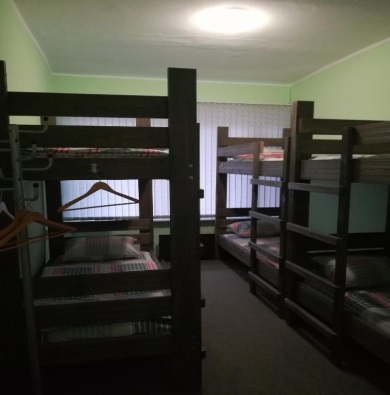 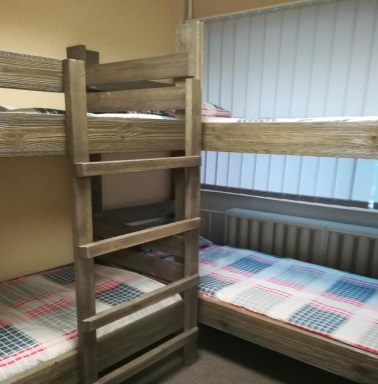 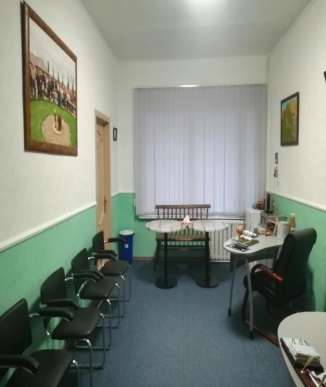 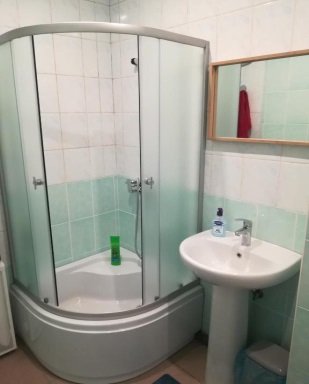 Хостел(10 хв від м. Дружби Народів)https://clck.ru/VwwSxХостел(10 хв від м. Дружби Народів)https://clck.ru/VwwSx2,3 кмПотрібно уточнити ближче до броніПотрібно уточнити ближче до броніЕлектрочайник, плита, мікрохвильова піч, холодильник, пральна машина, праска. Wi-Fi, телевізор, кабельне, цифрове ТБ120-150 грн/ добуВул. Чигоріна,61063 898 1234Вул. Чигоріна,61063 898 1234Вул. Чигоріна,61063 898 1234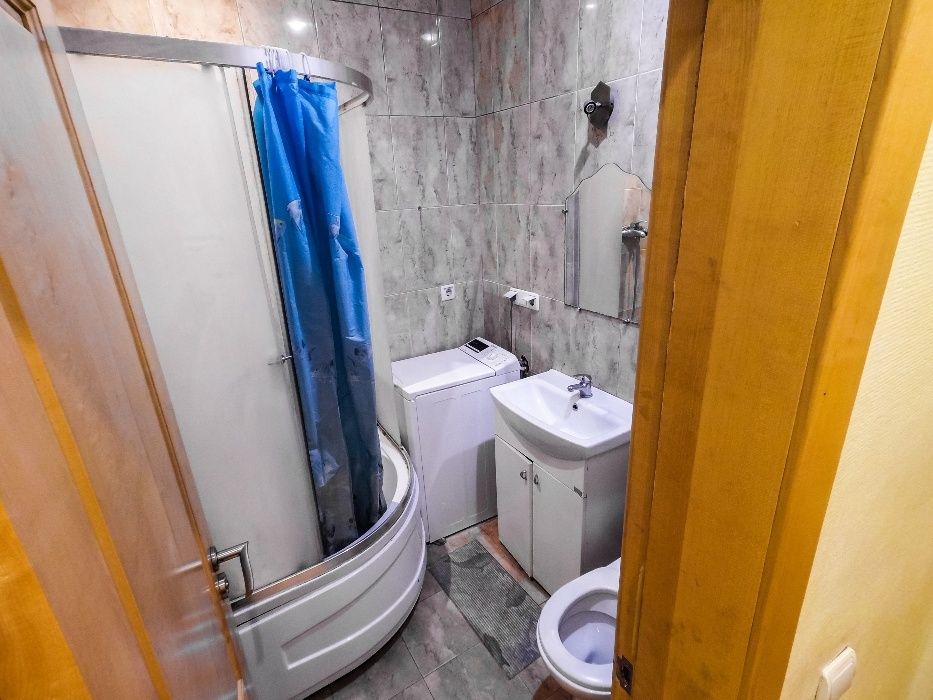 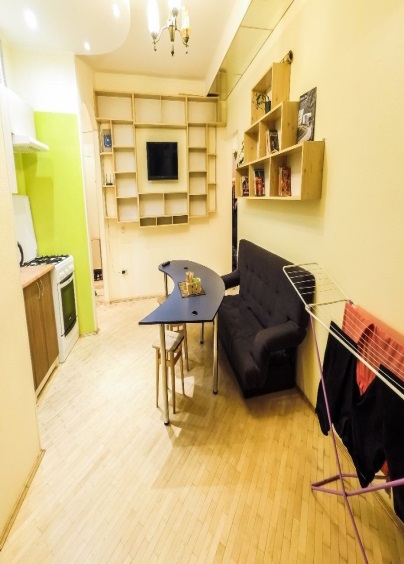 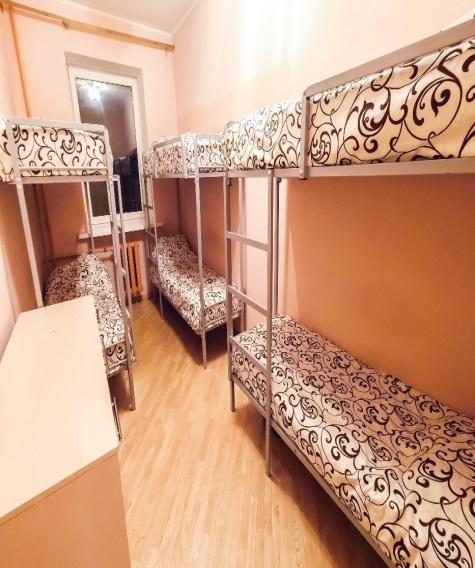 Lightlife.hostel(20 місць, двоярусні ліжка)https://clck.ru/VxAX3Lightlife.hostel(20 місць, двоярусні ліжка)https://clck.ru/VxAX31,9 кмСімейний, двохмісне ліжкоСімейний, двохмісне ліжкоУ простих багатомісних номерах змішаного типу є доступ до Wi-Fi, закриваються шафки і лампи для читання.Ванні кімнати загальні, постільна білизна надається. В окремих номерах є власні ванні кімнати і телевізори з плоским екраном. Пропонуються також 4-місні номери тільки для чоловіків і тільки для жінок.У хостелі є пральня, загальна кухня, а також зона відпочинку з телевізором, настільними іграми і книгами. Є парковка.750 грн/добувулиця Михайла Бойчука, 1/2095 470 7711вулиця Михайла Бойчука, 1/2095 470 7711вулиця Михайла Бойчука, 1/2095 470 7711Lightlife.hostel(20 місць, двоярусні ліжка)https://clck.ru/VxAX3Lightlife.hostel(20 місць, двоярусні ліжка)https://clck.ru/VxAX31,9 км2 кімнаті по 4 місця2 кімнаті по 4 місцяУ простих багатомісних номерах змішаного типу є доступ до Wi-Fi, закриваються шафки і лампи для читання.Ванні кімнати загальні, постільна білизна надається. В окремих номерах є власні ванні кімнати і телевізори з плоским екраном. Пропонуються також 4-місні номери тільки для чоловіків і тільки для жінок.У хостелі є пральня, загальна кухня, а також зона відпочинку з телевізором, настільними іграми і книгами. Є парковка.260 грн/добувулиця Михайла Бойчука, 1/2095 470 7711вулиця Михайла Бойчука, 1/2095 470 7711вулиця Михайла Бойчука, 1/2095 470 7711Lightlife.hostel(20 місць, двоярусні ліжка)https://clck.ru/VxAX3Lightlife.hostel(20 місць, двоярусні ліжка)https://clck.ru/VxAX31,9 км1 номер на 6 місць1 номер на 6 місцьУ простих багатомісних номерах змішаного типу є доступ до Wi-Fi, закриваються шафки і лампи для читання.Ванні кімнати загальні, постільна білизна надається. В окремих номерах є власні ванні кімнати і телевізори з плоским екраном. Пропонуються також 4-місні номери тільки для чоловіків і тільки для жінок.У хостелі є пральня, загальна кухня, а також зона відпочинку з телевізором, настільними іграми і книгами. Є парковка.220 грн/добувулиця Михайла Бойчука, 1/2095 470 7711вулиця Михайла Бойчука, 1/2095 470 7711вулиця Михайла Бойчука, 1/2095 470 7711Lightlife.hostel(20 місць, двоярусні ліжка)https://clck.ru/VxAX3Lightlife.hostel(20 місць, двоярусні ліжка)https://clck.ru/VxAX31,9 км1 номер на 8 місць –1 номер на 8 місць –У простих багатомісних номерах змішаного типу є доступ до Wi-Fi, закриваються шафки і лампи для читання.Ванні кімнати загальні, постільна білизна надається. В окремих номерах є власні ванні кімнати і телевізори з плоским екраном. Пропонуються також 4-місні номери тільки для чоловіків і тільки для жінок.У хостелі є пральня, загальна кухня, а також зона відпочинку з телевізором, настільними іграми і книгами. Є парковка.200 грн/добувулиця Михайла Бойчука, 1/2095 470 7711вулиця Михайла Бойчука, 1/2095 470 7711вулиця Михайла Бойчука, 1/2095 470 7711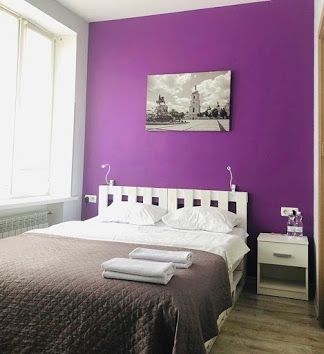 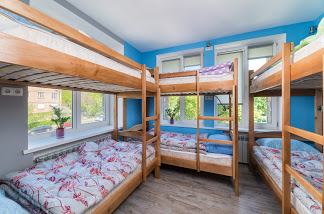 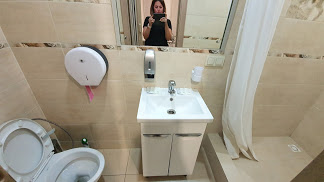 Міні-готель «Белокорічі»(22 місця)http://www.belokorichi.com/Міні-готель «Белокорічі»(22 місця)http://www.belokorichi.com/4,1 км3 кімнати по 2 місця3 кімнати по 2 місцяРозташований в центральній частині міста Києва в п'яти хвилинах ходьби від станиці метро «Арсенальна». Сучасний і затишний інтер'єр, чистота, привітні адміністратори зроблять Ваше перебування в столиці комфортним в будь-який час року. Наші номери оснащені сучасними кондиціонерами, плазмовими телевізорами, зручними ліжками з ортопедичними матрацами та хорошим постільною білизною. На всій території готелю проведений якісний ремонт.800 грн/добу(400 грн/людину)800 грн/добу(400 грн/людину)800 грн/добу(400 грн/людину)Вул. Михайла Грушевського, 9, тел.+380675038793Міні-готель «Белокорічі»(22 місця)http://www.belokorichi.com/Міні-готель «Белокорічі»(22 місця)http://www.belokorichi.com/4,1 км4 кімнаті по 4 місця4 кімнаті по 4 місцяРозташований в центральній частині міста Києва в п'яти хвилинах ходьби від станиці метро «Арсенальна». Сучасний і затишний інтер'єр, чистота, привітні адміністратори зроблять Ваше перебування в столиці комфортним в будь-який час року. Наші номери оснащені сучасними кондиціонерами, плазмовими телевізорами, зручними ліжками з ортопедичними матрацами та хорошим постільною білизною. На всій території готелю проведений якісний ремонт.800 грн/добу (200 грн/людину)800 грн/добу (200 грн/людину)800 грн/добу (200 грн/людину)Вул. Михайла Грушевського, 9, тел.+380675038793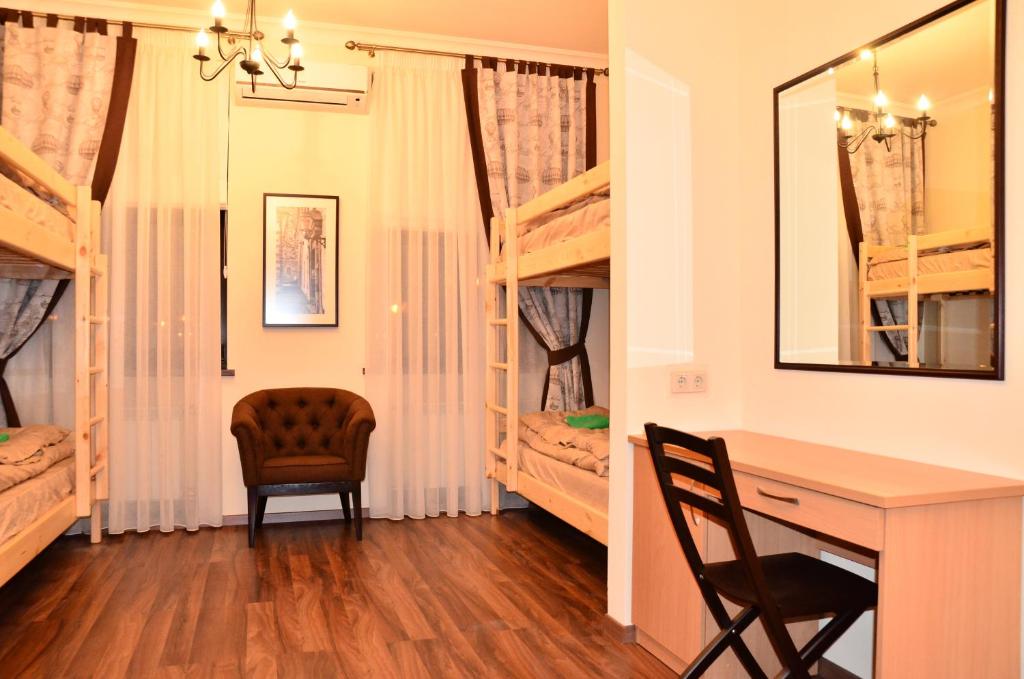 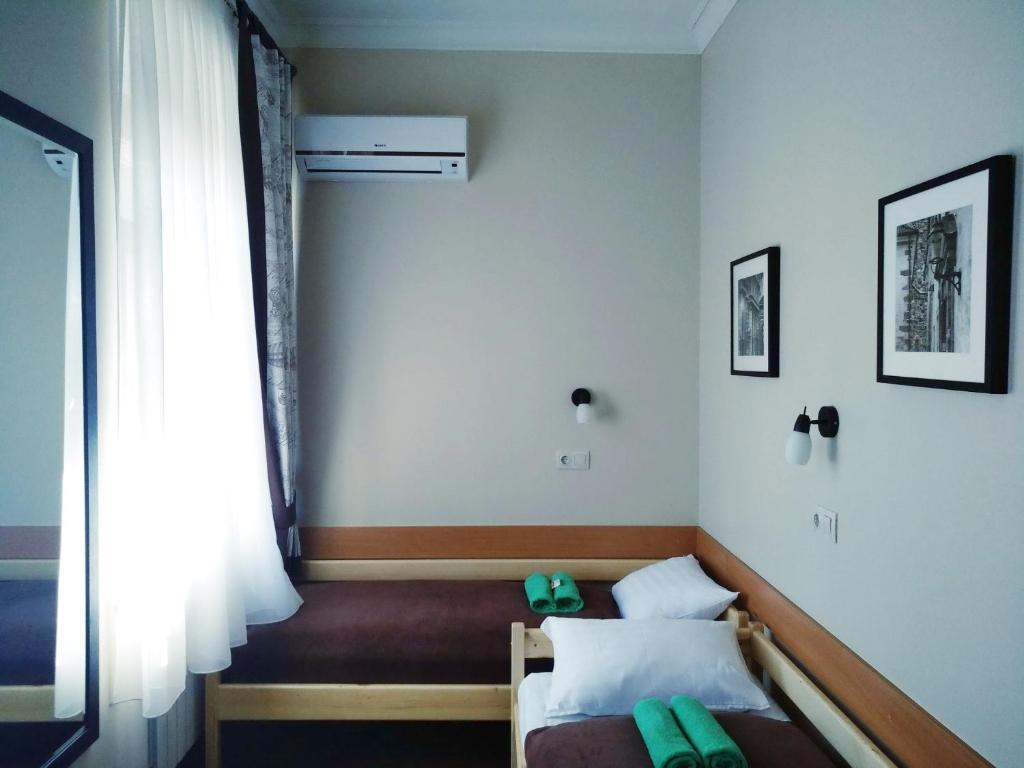 Міні готель на ПознякахГотель дружбаhttps://cutt.ly/RmmGTVF4 км4 км4 км6 номерів по два по два місцяНомер зі зручностями на поверсі пропонує уникнути тисняви і дискомфорту загальних кімнат в хостелах при дотриманні їх цінової політики. Цей варіант ідеально підійде для тих, хто хоче відпочити в Києві, не витрачаючи при цьому зайвих коштів.500 грн/добу (250 грн/людину)500 грн/добу (250 грн/людину)+38 (096) 019-43-43+38 (096) 019-43-43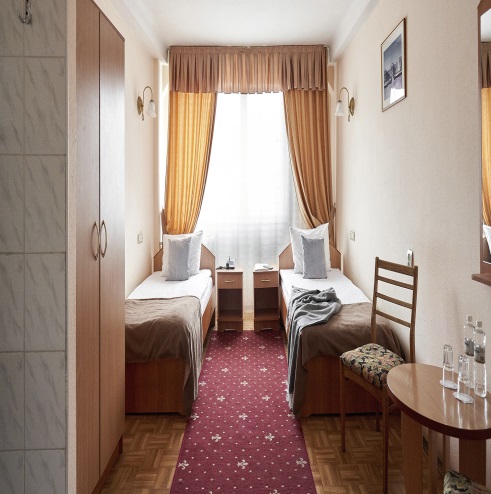 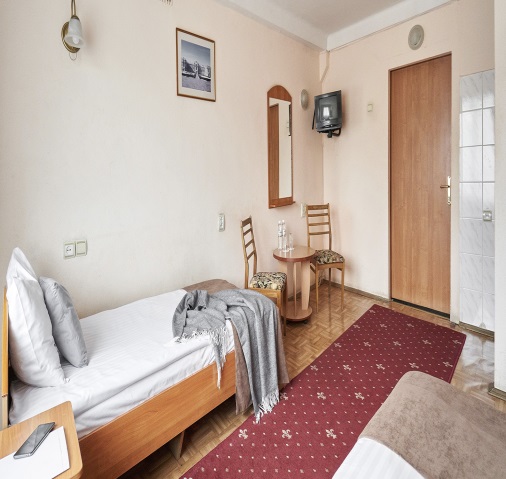 